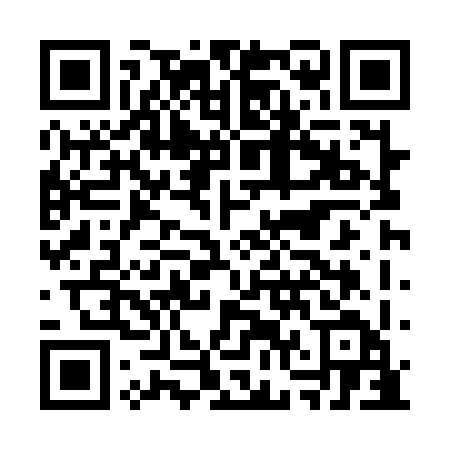 Ramadan times for Gowganda, Ontario, CanadaMon 11 Mar 2024 - Wed 10 Apr 2024High Latitude Method: Angle Based RulePrayer Calculation Method: Islamic Society of North AmericaAsar Calculation Method: HanafiPrayer times provided by https://www.salahtimes.comDateDayFajrSuhurSunriseDhuhrAsrIftarMaghribIsha11Mon6:196:197:431:335:327:247:248:4812Tue6:166:167:411:335:337:257:258:5013Wed6:146:147:391:325:357:277:278:5114Thu6:126:127:371:325:367:287:288:5315Fri6:106:107:351:325:377:297:298:5416Sat6:086:087:331:325:387:317:318:5617Sun6:066:067:311:315:397:327:328:5718Mon6:046:047:291:315:407:347:348:5919Tue6:026:027:271:315:427:357:359:0120Wed5:595:597:251:305:437:377:379:0221Thu5:575:577:231:305:447:387:389:0422Fri5:555:557:211:305:457:407:409:0523Sat5:535:537:191:295:467:417:419:0724Sun5:515:517:171:295:477:427:429:0925Mon5:485:487:151:295:487:447:449:1026Tue5:465:467:131:295:497:457:459:1227Wed5:445:447:111:285:507:477:479:1428Thu5:425:427:091:285:517:487:489:1529Fri5:395:397:071:285:527:507:509:1730Sat5:375:377:051:275:537:517:519:1931Sun5:355:357:031:275:557:527:529:201Mon5:335:337:011:275:567:547:549:222Tue5:305:306:591:265:577:557:559:243Wed5:285:286:571:265:587:577:579:254Thu5:265:266:551:265:597:587:589:275Fri5:235:236:531:266:007:597:599:296Sat5:215:216:511:256:018:018:019:317Sun5:195:196:491:256:028:028:029:328Mon5:165:166:471:256:038:048:049:349Tue5:145:146:451:246:048:058:059:3610Wed5:125:126:431:246:048:078:079:38